П У Б Л И Ч Н Ы Й  Д О К Л А ДБабарыкиной Натальи Ивановны,

директора муниципального
 бюджетного общеобразовательного учреждения Глубокинской средней общеобразовательной школы №32
Каменского района
Ростовской  областиЗа 2012-2013 учебный год1. Общие сведения об образовательном учреждении1.1. Полное наименование общеобразовательного учреждения в соответствии с Уставом;муниципальное бюджетное  общеобразовательное учреждение Глубокинская средняя общеобразовательная школа №32 Каменского района Ростовской области (МБОУ Глубокинская СОШ №32)1.2. Местонахождение юридический адрес 347850, Ростовская область, Каменский район, поселок Глубокий, улица Фрунзе, д. 86фактический адрес 347850, Ростовская область, Каменский район, поселок Глубокий, улица Фрунзе, д. 861.3. Телефон, факс,8(86365)95-6-311.4. Устав: реквизиты документов принятия, согласования и утверждения.Устав муниципального бюджетного общеобразовательного учреждения Глубокинской средней общеобразовательной  школы №32  Каменского района Ростовской области Зарегистрирован -   Межрайонная ИФНС России №21  по Ростовской области  6113116 декабря 2011г.Согласован - Председателем комитета по управлению имуществом Каменского района, начальником финансового управления Администрации Каменского района Утвержден – Заведующим отделом образования Администрации Каменского района1.5. Учредитель (полное наименование), реквизиты учредительного договора.муниципальное образование «Каменский район» договор от 11.01.2013г.1.6. Организационно-правовая форма.учреждение1.7. Свидетельство о постановке на учет юридического лица в налоговом органе (серия, номер, дата, ИНН).Свидетельство о постановке на учет Российской организации в налоговом органе по месту ее нахождения  серия 61 № 006310872  выдана Межрайонной инспекцией Федеральной налоговой службы №21 по Ростовской области (Межрайонная инспекция Федеральной налоговой службы №21 по Ростовской области территориальный участок 6114 по Каменскому району, 6114)	 29.03.2002года.1.8. Свидетельство о внесении записи в Единый государственный реестр юридических лиц (серия, номер, дата, кем выдано, ОГРН).свидетельство о внесении записи в Единый государственный реестр юридических лиц серия 61 № 007586529,  выдано Межрайонной инспекцией Федеральной налоговой службы № 21 по Ростовской области  7 марта 2013 года1.9. Свидетельство о праве на имущество (серия, номер, дата, кем выдано).Здание пристройки к школе с подвалом, общей площадью 3769  кв.м. Литер. А. Серия 61 АА №587204, выдано 29.01.2004г, выдано Администрацией Каменского района Ростовской области.    1.10. Свидетельство о праве на земельный участок (серия, номер, дата, кем выдано).Земельный участок. Категория земель: земли населенных пунктов для осуществления образовательной деятельности. Площадь 16055 кв.м. Серия 61 АДN 010694,  выдано Администрацией Каменского района Ростовской области.    1.11. Лицензия на осуществление образовательной деятельности (серия, номер, дата выдачи и срок действия, кем выдана), приложение к лицензии. Перечень реализуемых образовательных программ в соответствии с лицензией.Серия 61Л01 № 0000250, выдано Ростобрнадзором, 20.11.2012 года , срок действия - бессрочноПеречень реализуемых образовательных программ в соответствии с лицензией:Образовательные программы и направления:- программа начального общего образования;-  программа основного общего образования;- программа среднего полного общего образования.;- программы начального общего образования , разработанные с учетом психо-физического развития воспитанников и обучающихся ( VIII вид);    -программы основного  общего образования , разработанные с учетом психо-физического развития воспитанников и обучающихся ( VIII вид);1.12. Свидетельство о государственной аккредитациисерия 61 А 01 № 0000036 выдано Ростообрнадзором 25.10.2012 года, срок действия – до 25.10.2024 годаВ 2012-20132 учебном году в школе обучались 532учащихся, 25 классовУчебная деятельность организована в одну смену. Начало занятий в 8.00. Предусмотрены два больших перерыва продолжительностью в 20 минут после третьего и четвертого уроков.  Максимальное количество уроков – шесть. Организована работа  двух групп продлённого дня.Социальный контингент учащихся:- из малообеспеченных семей – 12,23%- сироты –0,17%-учащиеся под опекой - 0,33%-инвалиды - 0,99%-из неполных семей – 18,67% - многодетных семей – 4,5%
Количество смен – 1

Шестидневная учебная неделя в 5- 11 классах, пятидневная-  в 1-4 классах
Система управления осуществляется на основе:информационно-аналитической деятельности;научно-методического обеспечения учебно-воспитательного процесса;мониторинга качества;соединения принципов единоначалия и общественного самоуправления;соблюдения Российского законодательства и Устава школы.Основные формы организации самоуправления: совет школы;педагогический совет;научно-методический совет;школьная республика « Ремид» – система детского самоуправления;родительский комитет.Анализ учебных планов по образовательным областямI ступень- НАЧАЛЬНОЕ ОБРАЗОВАНИЕ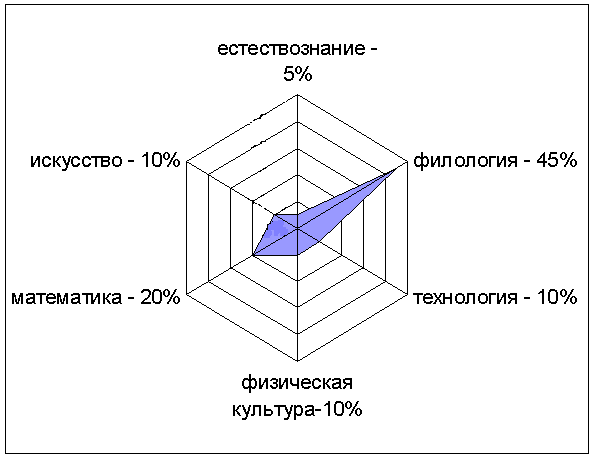 В результате реализации учебного плана формируется модель ключевых компетенций личности на начальном этапе обучения:Основное общее образование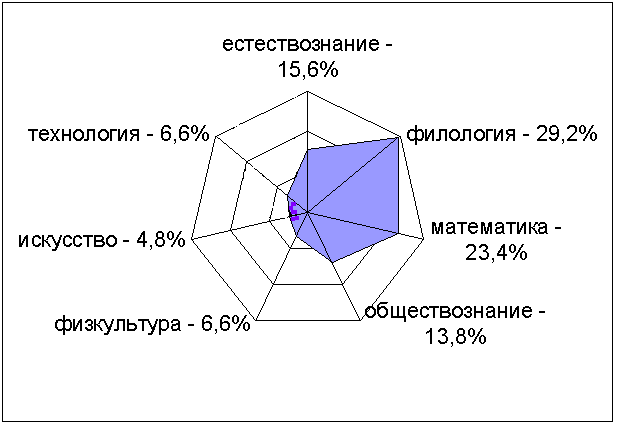 III ступень (10-11 класс)Таким образом, построенный учебный план обеспечил совершенствование образовательного пространства  с целью  удовлетворения индивидуальных запросов учащихся, создал условия для  достижения нового качества образования.Характерные особенности организации образовательной деятельности:Младшая школа (1-4 кл.) :- основана на технологии развивающего обучения;-характеризуется как «Школа поиска”, т.к. основой является формирование содержания образовательной деятельности ( с учетом психологии возраста ) на основе поиска – открытия мира и себя в нем;-основная задача- формирование учебно-познавательной деятельности, способности к теоретическому осмыслению действительности, умения и желания мыслить самостоятельно, проявлять внутреннюю позицию, формировать общую культуру образовательной деятельности.Подростковая школа (5-9кл.):-основана на технологии проектной деятельности;-характеризуется как “Школа познания” через реализацию (на основе внутренней мотивации возраста) собственных способов и средств обозначения своей индивидуальности;-основная задача - бережное отношение к особенностям подросткового возраста, создание атмосферы психологического комфорта и “особого” отношения к проектированию пространств общения, которое организуется в учебной и внеучебной деятельности.Старшая школа:-основана на технологии модульного обучения к профильной организации образовательной деятельности;-характеризуется как «Школа социальной ориентации», т.к. Основой является (с учетом психологии возраста) поиск и проявление авторской позиции, культивация стремления старшеклассников к автономности;- основная задача школы – организация исследовательской деятельности, чему способствует, прежде всего,  профильное обучение.Школы определяет содержание образовательной деятельности, опираясь на приоритетность компетентностного подхода к организации образования. Ключевые компетенции личности формируются нами на основе формирования:-знаний, умений и навыков;-мотивационной сферы;-деятельностной позиции;-организационных умений;-коммуникативных возможностей.Решающее значение в целевых установках школыимеет формирование у обучающихся:-личностной социальной активности;-способности к самопознанию, самооценке, самоопределению, саморазвитию;-готовности принимать решения и отвечать за собственное благополучие.С целью совершенствования личностного потенциала обучающиесялицея имеют возможность:повышать свой интеллектуальный уровень, занимаясь в клубе «Интеллект»;приобретать навыки исследовательской деятельности, участвуя в творческих конкурсах, создавая проекты в урочном и внеурочном пространстве;проявлять активную деятельностную позицию, участвуя в жизнедеятельности республики РемидОрганизация управления образовательной деятельностью связывается с формированием системы информационно-аналитической деятельности, т.е. мониторинга, включающего в себя: 1.Систему оценки условий осуществления образовательного процесса:   -материально-технические условия;   -организация питания;   -обеспечение безопасности;   -кадровое обеспечение2. Систему оценки качества и результатов образования:- уровень качества образования;- результаты творческой деятельности учащихся;- результаты социальной активности;- результаты физического развития.Условия осуществления образовательной деятельности.Материально - технические условия обеспечивающие образовательный процесс:учебных кабинетов -22;кабинеты информатики - 1;кабинет информационно-технического сопровождения - 1;- выход в Интернет;-электронная почта;актовый зал;библиотека (общее число книг-20000 экз. из них: учебников – 13590, художественной литературы – 6324, методической - 86 , общее число аудио – визуальных документов – 644 экз., периодическая печать -  21 наименований);медицинский кабинет;интерактивная доска- 3 шт;аудио- и видео аппаратура;столовая на 50 посадочных мест;предметные кабинеты (математики - 3, физики - 2, химии - 1, биологии - 1, ОБЖ- 1, истории- 1, русского языка и литературы - 3) обеспечены информационной техникой.Организация питанияПолноценное питание мы рассматриваем как фактор сохранения здоровья.Для обеспечения питания в лицее имеются:- столовая на 50 посадочных мест и обеспечивающая горячим питанием;Осуществляет питание учащихся лИП АксеноваПищеблок оснащен качественным оборудованием.Меню составляется в соответствии с требованиями детского диетического питания.Контроль за качеством питания и его витаминизацией осуществляется медицинской сестрой.В столовой организовано горячее питание, которым охвачено  229 учащихся.Льготное питание организуется за счет средств местного бюджета, а получают все желающие и имеющие соответствующее право. Обеспечение безопасности:Состояние пожарной безопасности:-имеется лицензия;-зданиелицея отделено от межквартальных проездов с регулярным движением транспорта;- подъезды к зданию свободны;- школа укомплектована первичными средствами пожаротушения;- имеется автоматическая система пожарной сигнализации, существует речевая система оповещения людей о пожаре;- на территории имеются пожарные гидранты, которые находятся в постоянной исправности;-в здании отсутствуют глухие решетки на окнах;- существуют нормативные документы и приказы по пожарной безопасности. имеются необходимые заземления.-имеется система видеонаблюдения , металлоискательСостояние антитеррористической безопасности определяется следующими мероприятиями:проводится ежедневный двухразовый осмотр здания и прилежащей территории;установлен6а связь с МЧС, со службами ОВД, ГИБДД ( здание оборудовано  тревожной кнопкой);регулярно проводится инструктаж преподавательского и технического персонала по технике действий и правилах поведения при обнаружении безхозных вещей и подозрительного поведения отдельных лиц.Состояние учебных кабинетов:в учебном процессе применяются двухместные столы;расстановка и высота ученических столов соответствует санитарным нормам;каждый обучающийся обеспечен рабочим местом в соответствии с его ростом и состоянием слуха и зрения.Кадровое обеспечение1)В настоящее время работает 35 педагогических работников, из них имеют:-высшую категорию - 8 чел.;-I категорию - 15 чел.;-II категорию - 13 чел.;-не имеет категории - 1 чел.  2) Образовательная деятельность школьного  сообщества координируется системой административной службы:-директор (руководитель первой квалификационной категории),-заместитель директора по учебно-воспитательной работе (руководитель первой квалификационной категории),-заместитель директора по воспитательной работе (руководитель  первой квалификационной категории),-заместитель директора по административно-хозяйственной работе  (руководитель первой квалификационной категории).Профессиональный рост учителей:В настоящее время школа  полностьюукомплектована педагогическими  кадрами.Для эффективного внедрения новой педагогической практики в школе проводятся:-семинары;           -открытые уроки;             -организована система взаимопосещений:Значительному повышению качества образования способствовала система   мер  проведенных в течение года. Это заседания тематических педагогических советов: -воспитательный ресурс современного учебного занятия.- формирование ключевых компетенций учащихся. Стратегию действенных мер по повышению качества образования  выработал педагогический совет по теме «Новое качество образования: запросы, оценки, пути достижения», в котором приняли участие все участники образовательного процесса: учителя, учащиеся, родители. Каждой группой участников были предъявлены  определенные позиции в решении данной проблемы, намечены стратегические пути ее решения. Значительную роль в решении ключевых задач данного учебного года играет методическая работа, основными направлениями деятельности которой  являются: организация методической работы на уровне предметных объединений;работа по совершенствованию образовательных позиций педагогов;организация и развитие творческого потенциала учащихся;создание условий для развития творческого потенциала учителей;На основе изучения и обсуждения документа «Инициативы нашей новой школы» были  определены  основные направления повышения педагогической эффективности. Тем самым определены критерии совершенствования образовательного процесса на текущий год:-обновление технологий достижения образовательных результатов на основе формирования базовых компетентностей;-совершенствование содержания образования на основе достиженияличностных, предметных метапредметных результатов.Деятельность  научно-методического совета были направлена на решение проблем:«Модернизация образования в связи с переходом на реализацию стандартов II-го поколения»На этой основе были выдвинуты основные ценностные приоритеты организации образовательной деятельности в 2013-2014 учебном году:     -   обеспечение качества образования с учетом требований Стандартов образования II-го поколения:- формирование  базовых компетентностей;- реализация индивидуальных возможностей каждым обучающимся;-организация системы развития интеллектуального и образовательного потенциала каждого учителя. 2. «Проблема организации деятельности предметных методических объединений по обеспечению качества образования». 3. «Проблемы и перспективы организации педагогического исследования: темы исследовательских позиций учителей лицея. 4. «Проблема преемственности организации образовательной деятельности      Все направления деятельности, обсуждённые на заседаниях научно-методического совета, отражены и подкреплены соответствующими материалами в документах руководителей предметных методических объединений, в протоколах заседаний научно-методического совета.С целью совершенствования своих образовательных позиций в рамках концепции «Наша новая школа» учителя принимали  участие в работе районных семинаров:-Борисова В.В. приняла участие в областном семинаре учителей английского языка – «Методический портфель учителя». -СтуденикинаА.Д.приняла участие в Дмитриевских чтениях.-Бобарыкин В.Н. принял участие в семинаре «Безопасность и жизнь».-Голикова Т.В. приняла участие в семинаре по проблемам профилактики суицидов среди несовершеннолетних.Вся информация, полученная коллегами на семинарах, обсуждалась на заседаниях предметных методических объединений. Повышение профессионального уровня учителей осуществлялось через систему тематических семинаров: -В феврале 2013 года организован и проведён семинар «Контроль как средство обеспечения повышения мотивации образовательной деятельности». -В марте 2013 года проведён теоретический семинар для учителей, организующих образовательную деятельность в условиях начальной школы –«Анализ и оценка эффективности урока  в условиях технологии развивающего обучения». На семинаре обсуждены основные смысловые акценты технологии развивающего обучения:        -постановка и реализация учебных задач;        -участие детей в групповой работе;        -роль учителя в коллективно-распределённой деятельности;        -роль ученика в коллективно-распределённой деятельности;        -влияние коллективно-распределённой деятельности на результат;         -последовательность смены учебных задач;         -организация рефлексивной оценки урока.-В мае 2013 года проведён теоретический семинар «Анализ и оформление результатов экспериментальной деятельности».  На семинаре обсуждены проблемы психолого-педагогического сопровождения организации образовательной деятельности в условиях апробации стандартов нового поколения, приняты основные параметры, позволяющие определять динамику личностного развития обучающихся. В течение года проведены предметные декады русского языка, английского языка, математики.В рамках предметных декад в целях повышения профессионального мастерства учителей были организованы и проведены следующие мероприятия: -«Круглый стол»  учителей английского языка, на котором были предъявлены публичные отчёты  по темам самообразования; -«Круглый стол»  учителей русского языка и литературы, на котором обсуждались проблемы регионального компонента содержания образования по литературе: быт, традиции, творчество Казачьего Дона Основная задача организованных в период декады  мероприятий – повышение мотивации учащихся к образовательной деятельности посредством погружения в соответствующие образовательные области. В рамках декад презентовались детские исследовательские проекты, в классных коллективах проводились викторины, конкурсы, деловые игры и математические бои.С целью реализации собственного творческого потенциала педагоги принимали участие в различных творческих конкурсах:--В апреле месяце Бобарыкин В.Н.  принял участие конкурсе учебно-методических разработок  по тематике «Пожарная безопасность». Работа получила высокую оценку.Результаты деятельности, качество образования.Мониторинг  учебных  достижений  на  конец  года  в  сравнении  с результатами  прошлого года выглядят  следующим образом:В начальной школе основным результатом образования является формирование общеучебных навыков, универсальных учебных действий, обеспечивающих возможность продолжения образования в основной школе; воспитание умения учиться – способности самоорганизации с целью решения учебных задач.Анализ  успешности  формирования   предметных и метапредметных  действий в начальной школе  (1-3кл.)  дал  следующие результаты:На  высоком уровне   обучается             17% учащихся  1-3 классов          Выше среднего   обучается                       51% учащихся	На среднем уровне обучается 		31,7% учащихсяНа низком уровне   обучается                   0,7% учащихсяАнализ  результатов  экспериментальной деятельности   по реализации стандартов  второго поколения  в 1,2  классах  дал возможность определить  уровень формирования  предметных и универсальных учебных действий, определить возможности каждого ученика, их личностные достижения и уровень развития.        Таким образом, уровни распределились:1 класс2классРезультаты государственной итоговой аттестации за курс основной  общеобразовательной школы.По итогам года все учащиеся допущены ГИА. Результаты  экзаменов по алгебре:      «5»  -  16 уч.         		Качество  			-  50,5%      «4»  -  34 уч.			общая успеваемость 	– 100%     «3»   -  47 уч.			Средний балл 		– 15,7					Средний отметочный 	– 3,7					Минимальный балл 	– 8 (3 человека)		Максимальный балл 	– 30 из 32 (2 человека).Это  выше, чем в прошлом учебном году.В итоге: 	Подтвердили результаты года		– 69,7% 	Получили оценку выше годовой 		– 15,15%.	Получили оценку ниже годовой 		– 15,15%.	Повысили итоговую оценку			– 15,15%.По классам это выглядит следующим образом:В этом учебном году выбор предметов на экзамены по выбору подтвердили широкий интерес выпускников к различным предметам. Выбор и результаты выглядят следующим образом:Аттестация за курс средней (полной) школыпоказала следующие результаты:Русский язык (уч. Коноплева Н.В..)Преодолели минимальный барьер с первой попытки все учащиеся в количестве 44 человека. Средний балл выполнения 	– 63,7Максимальный балл 		– 84 (2 человека)Минимальный балл 		– 44 (2 человека)МатематикаПреодолели минимальный барьер с первой попытки 100% учащихся.Средний балл выполнения – 48, по классам баллы распределились следующим образом:Максимальный балл – 77 (1 человек)Минимальный балл – 30 (2 человека)В этом учебном году аттестацию по выбору в форме ЕГЭ прошли 54 учащихся. Их них перешли минимальный порог 53. Распределение по баллам:Участие в творческих конкурсах:Традиционно значимым является организация участия в творческих конкурсах.-Конкурс «Русский медвежонок: языкознание для всех» - 236 участников.-Конкурс«Познание и творчество»  (всего 58 участий):-В марте 2013 года международном конкурсе-игре «Кенгуру» участвовало 28 чел.-Конкурс «По донским просторам»-2 участника. -Конкурс чтецов «Цена Победы». 4-х участн.-Конкурс «Я помню, я горжусь». -Конкурс «Избирательное право». 5 участн-Конкурс «Донская палитра». - Школьники одержали победу в следующих конкурсах:«Информационные разработки»,«Овеянные славой герб наш и гимн»,«Чтобы счастлива, сильна была любимая страна!»,«Я – гражданин России»,«Купель»,«Цена Победы»,«Избирательное право»,«Донская палитра»,«Сочи-мост»-Сегодня в школе под образовательными результатами понимается изменение в личностных ресурсах детей, которые могут быть использованы при решении значимых для них личностных проблем. Для этого сформирована система воспитательной работы, которая осуществляется через реализацию социально-значимых проектов.  В её основе  – совместная творческая деятельность детей и взрослых по различным направлениям: -познавательно-информационному;- гражданско-патриотическому;-художественно-эстетическому и нравственности;-спортивно- оздоровительному;развитию самоуправления.Обозначенные направления реализовывали следующими средствами:Познавательно- информационное направление реализуется через:- Организацию и реализацию социально- значимых проектов:«Помощь детям- сиротам»  «Летопись школы» (10-11 кл.), «Неразлучные друзья- взрослые и дети» и др. -  Заседания круглых столов:«Наш выбор»  «Что? Где? Когда?» -  интеллектуальная игра  (11кл.)«Здоровый человек - счастливый человек»«Свобода - как мы ее понимаем»и др.Гражданско-патриотическое:-встречи с ветеранами ВОВ;- проведение месячника военно-  патриотической работы «Сыны Отечества»;-фестиваль патриотической песни «Споемте, друзья» (7-9 классов);-трудовые вахты памяти: «Память сердца» -«Свеча горела» акция  в парке Победы  - адресные встречи с ветеранами -митинг учащихся начальной школы у могилы воинов - «Город- герой Волгоград» экскурсия  (более 100 чел.);Художественно-эстетическое и нравственность:Экскурсии:- в  краеведческий музей - музей Донского казачества (4,5, 6 и 7 классы);- посещение  музыкального театра, фабрики игрушек, музеев (г. Ростов – на- Дону) (более 200 человек).Организация выставок рисунков, плакатов и поделок учащихся:-«Пусть всегда будет солнце» и «День Победы» (1-4 кл.); - конкурс плакатов «Память жива» (5-8 классов);-«Сохраним природу» - в рамках месячника «Экология – безопасность- жизнь»,- конкурс новогодних плакатов (6-7 кл.);Проведение тематических классных часов;Волонтерские программы (7-11 кл.);Участие в конкурсах, выставках детского творчества на уровне района;Организация и участие в традиционных общешкольных мероприятиях:- торжественные линейки Первого и Последнего звонка;- «День Учителя» - Вечер встречи выпускников;- день открытых дверей для будущих первоклассников;- митинги  «День защитника Отечества», «День Победы»;- фестивали победителей интеллектуально-творческих олимпиад.Спортивно–оздоровительное направление.Большой охват уч-ся различными формами спортивной деятельности и оздоровления, как в рамках образовательного процесса, так и во внеурочной деятельности способствует укреплению здоровья, формированию общей культуры и здорового образа жизни:-в спортивных  секциях баскетбола, волейбола-новый бассейн «Жемчужина» в микрорайоне 60 лет Октября посещали более 80 человек - «Папа, мама, я – спортивная семья» -   веселые старты, в которых приняли участие более  50 учащихся 1-2 классов вместе со своими родителями;- -участие в районных и областных соревнованиях («Осенний кросс», «Олимпийское образование Дона», «Школа безопасности» и др.);Благодаря профессионализму и заинтересованности преподавателей физической культуры наше образовательное учреждение в этом году имеет высокий рейтинг среди других школ.С целью формирования здорового образа жизни учащихся ведется большая просветительская работа, это:- проведение бесед, классных часов, проектов с учениками по пропаганде ЗОЖ;- лекционно-предупредительная работа по профилактике безопасности дорожного движения;-беседы и утренники по правилам безопасности дорожного движения;- участие зональных конкурсах («Безопасное колесо», смотр отрядов ЮИД и «Скажи здоровому образу жизни - да! Наркотикам – нет!»-работа с трудными подростками и их семьями, с учащимися, состоящими на учете в ПДН;- антиалкогольная, антиникотиновая пропаганда, профилактика наркомании;-просмотр фильмов, лекций на данные темы «Улица полна неожиданностей»,«Над пропастью во лжи», «Знать, чтобы жить», «Право на жизнь» и др.-соревнования «Моя семья – против пагубных привычек», в которых приняли участие дети 1-2 классов со своими родителями.Систематически ведется лекционно-просветительская работа с родителями: «Как сберечь здоровье ребенка» -работа по профилактике наркомании и табакокурению, соблюдению областного закона Ростовской области «О мерах по предупреждению причинения вреда здоровью детей, их физическому, интеллектуальному, психическому, духовному развитию» (1-11 кл.)      Мониторинг формирования здорового образа жизни  учащихся по сравнению с прошлым учебным годом  показал снижение процента таких хронических заболеваний: - лор- органов ( на  3%);-хирургических  (на 0,34%);-органов дыхания (на 1 %);-эндокринных (на 5,13%);-дефицита массы (на 0,24%).Большую роль в формировании воспитательной системы в образовательном учреждении играет деятельность классного руководителя.Целью и задачами деятельности классного руководителя являются:-создание условий для самореализации и саморазвития личности обучающегося, его успешной социализации в обществе;- формирование и развитие коллектива класса;- создание благоприятных психолого-педагогических условий для развития личности;- формирование здорового образа жизни;- организация системы отношений через разнообразные формы воспитывающей деятельности коллектива класса;- защита прав и интересов обучающихся;- организация системной работы в классе;Исходя  из всего выше изложенного, считаем приоритетными направлениями деятельности в 2013-2014 учебном году: 1.Совершенствование образовательного процесса направленное  на достижение нового качества и результатов образовательной деятельности с учетом  современных требований. 2.Совершенствование  образовательного пространства с целью организации  экспериментальной деятельности по внедрению стандартов  нового поколения в начальной школе.(1-2-3 классов).3.Активизация деятельности школьного самоуправления,  как  одного из  способов  социализации личности  воспитуемых.4.Расширение  пространства для  реализации  индивидуальных  запросов учащихся, развития личностных  качеств  и творческого потенциала.дооперационного мышлениявнутренней позицииФормированиесамооценкиумения участвовать в коллективно-распределительной деятельности2011-2012уч.год2011-2012уч.год2012-2013уч.год2012-2013уч.годкач.общ.кач.общ.1 ступень72,2%      100%                       66%      98,1%2 ступень46,6%     99,7%                       44,3%    99,4%3 ступень51,6%     100%                        42,2%    100%высокийВ/среднегоВ/среднегосреднийнизкийнизкийРусский язык172323711Математика 1520201211Окружающий мир262020111высокийВ/среднегосреднийнизкийРусский язык182812Математика 153211Окружающий мир16375ПредметыВыборРезультатыРезультатыРезультатыКач-воПодтвердилиВышеНижеПовысилиПонизилиПредметыВыбор«5»«4»«3»Кач-воПодтвердилиВышеНижеПовысилиПонизилиЛитература 1291283,3%12----Английский язык641183,3%6----Геометрия 312-100%1111-Физика1365284,6%751--Химия641183,3%321--Биология2278768,2%821011География5518211671%4210372История1034370%73-1-Обществознание271214196,3%1854--Информатика 3811141365,8%247761Общ.кол.ПреодолелиПреодолелиПреодолелиПреодолелиПреодолелиПреодолелиПреодолелиПреодолелиОбщ.кол.20-2930-3940-4950-5960-6970-7980-89Сред. баллРусский язык 44412178363,7Математика 441512610148Биология1178Химия 1177Информатика 311167Физика16258150История7411144,6География 21151Обществознание231368560,4Литература1129